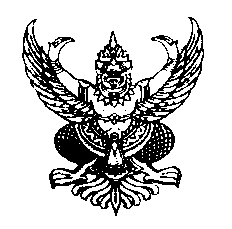 คำสั่งองค์การบริหารส่วนตำบลแม่สลิดที่            / ๒๕๖๒เรื่อง  การแบ่งงานและการมอบหมายหน้าที่ภายในกองสวัสดิการสังคม----------------------------------------		อาศัยอำนาจตามพระราชบัญญัติสภาตำบลและองค์การบริหารส่วนตำบล พ.ศ.๒๕๓๗ (และแก้ไขเพิ่มเติม) พระราชบัญญัติระเบียบบริหารงานบุคคลส่วนท้องถิ่น พ.ศ.๒๕๔๒ ประกอบประกาศคณะกรรมการกลางพนักงานส่วนตำบล เรื่อง มาตรฐานทั่วไปเกี่ยวกับโครงสร้างแบ่งส่วนราชการวิธีการบริหารและการปฏิบัติงานของพนักงานส่วนตำบล และกิจการอันเกี่ยวกับการบริหารงานบุคคลในองค์การบริหารส่วนตำบล ข้อ ๙ ประกาศคณะกรรมการพนักงานส่วนตำบลจังหวัดตาก (ก.อบต.จังหวัดตาก) เรื่อง หลักเกณฑ์และเงื่อนไขเกี่ยวกับการบริหารงานบุคคลขององค์การบริหารส่วนตำบล ลงวันที่  ๒๖  พฤศจิกายน  ๒๕๔๕  ประกอบกับหนังสือสำนักงาน ก.จ. , ก.ท. และ   ก.อบต. ด่วนที่สุด ที่ มท ๐๘๐๙.๑/ว๑๕๔  ลงวันที่ ๘ พฤศจิกายน  ๒๕๔๕  จึงให้ปรับปรุงคำสั่ง อบต.แม่สลิด  ที่ 198/๒๕๕๙  ลงวันที่  1  กรกฎาคม  255๙  เรื่อง  การแบ่งงานและการมอบหมายหน้าที่ภายในกองสวัสดิการสังคม  โดยขอแจ้งการมอบหมายหน้าที่การงานและความรับผิดชอบแต่ละคนภายในกองสวัสดิการสังคมองค์การบริหารส่วนตำบลแม่สลิด เพื่อให้เกิดความชัดเจนในการปฏิบัติงาน  ดังต่อไปนี้		กองสวัสดิการสังคมองค์การบริหารส่วนตำบล				มอบหมายให้ นางเกตศินี  เมาตากน้อย ตำแหน่ง ผู้อำนวยการกองสวัสดิการสังคม เลขที่ตำแหน่ง  ๑๖-๓-๑๑-๒๑๐๕-๐๐๑   ให้ปฏิบัติหน้าที่ในตำแหน่ง ผู้อำนวยการกองสวัสดิการสังคม ให้ปฏิบัติหน้าที่ตามมาตรฐานกำหนดตำแหน่ง สำหรับตำแหน่ง  นักบริหารงานสวัสดิการสังคม มีหน้าที่ความรับผิดชอบเกี่ยวกับการ พิจารณา  ศึกษา  วิเคราะห์  ทำความเห็น สรุปรายงาน  เสนอแนะและดำเนินการปฏิบัติงาน  บริหารงานสวัสดิการสังคม การจัดการงานต่าง ๆ หลายด้าน  เช่น  งานสังคมสงเคราะห์  งานพัฒนาชุมชน  การส่งเสริมสวัสดิการเด็กและเยาวชน  ตอบปัญหาและชี้แจงเรื่องต่าง ๆ เกี่ยวกับงานในหน้าที่   เข้าร่วมประชุมคณะกรรมการต่าง ๆ  ตามที่ได้รับแต่งตั้ง  เข้าร่วมประชุมในการกำหนดนโยบาย  การปฏิบัติงานพิจารณาวางอัตรากำลังเจ้าหน้าที่และงบประมาณของหน่วยงานที่รับผิดชอบ  ติดต่อประสานงาน  วางแผนมอบหมายงาน  วินิจฉัยสั่งการ  ควบคุม  ตรวจสอบ  ให้คำปรึกษาแนะนำ  ปรับปรุงแก้ไข  ติดตามประเมินผล  และแก้ปัญหาข้อขัดข้องในการปฏิบัติงานในหน่วยงานที่รับผิดชอบด้วย และปฏิบัติหน้าที่อื่นที่เกี่ยวข้อง แบ่งส่วนราชการภายในออกเป็น ๒ งาน คือ  		๑. งานสวัสดิการและพัฒนาชุมชน  มอบหมายให้ นางเกตศินี  เมาตากน้อย ตำแหน่ง ผู้อำนวยการกองสวัสดิการสังคม (นักบริหารงานสวัสดิการสังคม) เลขที่ตำแหน่ง 1๖-๓-๑๑-๒๑๐๕-๐๐๑  และ   นายณัฐพงษ์  สร้อยสน  ตำแหน่ง นักพัฒนาชุมชน เลขที่ตำแหน่ง ๑๖-๓-๑๑-๒๑๐๕-๐๐๑ ปฏิบัติงานเกี่ยวกับ 		- งานฝึกอบรมแลพัฒนาอาชีพ		- งานส่งเสริมและพัฒนาเยาวชน สตรี และผู้สูงอายุ		- งานสร้างความเข้มแข็งของชุมชน		- งานอื่น ๆ ที่เกี่ยวข้องหรือที่ได้รับมอบหมาย-๒-		๒. งานสังคมสงเคราะห์  มอบหมายให้ นางเกตศินี  เมาตากน้อย ตำแหน่ง ผู้อำนวยการกองสวัสดิการสังคม (นักบริหารงานสวัสดิการสังคม) เลขที่ตำแหน่ง 1๖-๓-๑๑-๒๑๐๕-๐๐๑  และ นายณัฐพงษ์  สร้อยสน  ตำแหน่ง นักพัฒนาชุมชน เลขที่ตำแหน่ง ๑๖-๓-๑๑-๒๑๐๕-๐๐๑ และนางพิมพ์ธิดา  พันธ์พืช  พนักงานจ้างตามภารกิจ ตำแหน่ง ผู้ช่วยเจ้าพนักงานธุรการ ปฏิบัติงานเกี่ยวกับ 		- งานสงเคราะห์เด็ก สตรี คนชรา ผู้พิการ และผู้ด้อยโอกาส		- งานธุรการและข้อมูลทั่วไป		- งานอื่น ๆ ที่เกี่ยวข้องหรือที่ได้รับมอบหมาย		ให้ผู้ที่ได้รับมอบหมายหน้าที่การงาน ถือปฏิบัติตามคำสั่งโดยเคร่งครัด ตามระเบียบ อย่างให้เกิดความบกพร่องเสียหายแก่ราชการได้ หากมีปัญหาอุปสรรคให้รายงานองค์การบริหารส่วนตำบลโดยทันที		ทั้งนี้  ตั้งแต่บัดนี้   เป็นต้นไปสั่ง  ณ  วันที่          เดือน ธันวาคม  พ.ศ.๒๕๖๒(นางประคอง  สียะ)นายกองค์การบริหารส่วนตำบลแม่สลิด